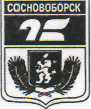 АДМИНИСТРАЦИЯ ГОРОДА СОСНОВОБОРСКАПОСТАНОВЛЕНИЕ«_____»_____________2020 года	                          № ______В соответствии со ст.179 Бюджетного кодекса РФ, постановлением администрации г.Сосновоборска от 18.09.2013 № 1564 «Об утверждении Порядка принятия решений и разработке муниципальных программ города Сосновоборска, их формировании и реализации», постановлением администрации города от 06.11.2013 № 1847 «Об утверждении Перечня муниципальных программ города Сосновоборска», руководствуясь статьями 24, 38 Устава города, ПОСТАНОВЛЯЮ:В целях исправления технических ошибок внести следующие изменения в постановление администрации города Сосновоборска от 13 ноября 2019 года № 1786 «Об утверждении муниципальной программы «Культура города Сосновоборска»:Приложение № 1 к муниципальной программе «Культура города Сосновоборска» изложить в новой редакции согласно приложению 1 к настоящему постановлению;Приложение № 2 к муниципальной программе «Культура города Сосновоборска» изложить в новой редакции согласно приложению 2 к настоящему постановлению;В приложении №5 к муниципальной программе «Культура города Сосновоборска»  в паспорте подпрограммы 2 «Развитие дополнительного образования в области культуры и искусства», реализуемой в рамках муниципальной программы «Культура города Сосновоборска» третий абзац раздела  «Объемы и источники» изложить в новой редакции:«Общий объем финансирования за счет средств краевого бюджета – 0,00 тыс. руб., из них по годам:2021 год – 0,00 тыс. руб.;год – 0,00 тыс. руб.;2023 год – 0,00 тыс. руб. ».В приложении №5 к муниципальной программе «Культура города Сосновоборска» пункт 2.7. «Обоснование финансовых, материальных и трудовых затрат (ресурсное обеспечение подпрограммы) с указанием источников финансирования» раздела 2 «Основные разделы Подпрограммы» подпрограммы 2 «Развитие дополнительного образования в области культуры и искусства» четвертый абзац изложить в новой редакции:	«Общий объем финансирования за счет средств краевого бюджета – 0,00 тыс. руб., из них по годам:2021 год – 0,00 тыс. руб.;2022 год – 0,00 тыс. руб.;год – 0,00 тыс. руб. ».Приложение №2 к подпрограмме 3 «Искусство и народное творчество», реализуемой в рамках муниципальной программы «Культура города Сосновоборска» изложить в новой редакции согласно приложению 3 к настоящему постановлению;Постановление вступает в силу в день, следующий за днем его официального опубликования в общественно-политической газете «Рабочий» и подлежит размещению на официальном сайте администрации города.Глава города			   					                      А.С.КудрявцевИнформация о распределении планируемых расходов по отдельным мероприятиям программы, подпрограммам муниципальной программы «Культура города Сосновоборска»Приложение №2
к постановлению администрации
 города Сосновоборска
от «         »                           2020 г. №Приложение № 2к муниципальной программе «Культура города Сосновоборска»Информация о ресурсном обеспечении и прогнозной оценке расходов на реализацию целей муниципальной программы «Культура города Сосновоборска» с учетом источников финансирования, в том числе средств федерального бюджета, бюджета субъекта РФ и муниципального бюджета и внебюджетных источников финансированияПеречень мероприятий подпрограммы «Искусство и народное творчество»О внесении изменений постановление администрации города Сосновоборска от 12 ноября 2020 №1519 «Об утверждении  муниципальной программы «Культура города Сосновоборска»Приложение №1
к постановлению администрации
 города Сосновоборска
от «         »                           2020 г. №Приложение № 1к муниципальной программе«Культура города Сосновоборска»Статус (муниципальная программа, подпрограмма)Наименование  программы, подпрограммыНаименование ГРБСКод бюджетной классификацииКод бюджетной классификацииКод бюджетной классификацииКод бюджетной классификацииРасходы (тыс. руб.), годыРасходы (тыс. руб.), годыРасходы (тыс. руб.), годыРасходы (тыс. руб.), годыСтатус (муниципальная программа, подпрограмма)Наименование  программы, подпрограммыНаименование ГРБСГРБСРзЦСРВРочередной финансовый год 2021первый год планового периода 2022второй год планового периода 2023Итого на периодСтатус (муниципальная программа, подпрограмма)Наименование  программы, подпрограммыНаименование ГРБСГРБСПрЦСРВРочередной финансовый год 2021первый год планового периода 2022второй год планового периода 2023Итого на периодМуниципальная программа«Культура города Сосновоборска»всего расходные обязательства по программеXXXX138 436,07134 415,80129 465,80402 317,67Муниципальная программа«Культура города Сосновоборска»в том числе ГРБС:XXXXМуниципальная программа«Культура города Сосновоборска»УКСТМ062XXX138 436,07134 415,80129 465,80402 317,67Подпрограмма 1Развитие библиотечного и музейного делавсего расходные обязательства по программеXXXX16 303,4114 527,3014 527,3045 358,01Подпрограмма 1Развитие библиотечного и музейного делав том числе ГРБС:XXXXПодпрограмма 1Развитие библиотечного и музейного делаУКСТМ062XXX16 303,4114 527,3014 527,3045 358,01Подпрограмма 2Развитие дополнительного образования в области культуры и искусстввсего расходные обязательства по программеXXXX21 087,5021 087,5021 087,5063 262,50Подпрограмма 2Развитие дополнительного образования в области культуры и искусствв том числе ГРБС:XXXXПодпрограмма 2Развитие дополнительного образования в области культуры и искусствУКСТМ062XXX21 087,5021 087,5021 087,5063 262,50Подпрограмма 3Искусство и народное творчествовсего расходные обязательства по программеXXXX20 322,3019 585,4019 585,4059 493,10Подпрограмма 3Искусство и народное творчествов том числе ГРБС:XXXXПодпрограмма 3Искусство и народное творчествоУКСТМ062XXX20 322,3019 585,4019 585,4059 493,10Подпрограмма 4Обеспечение условий реализации программы и прочие мероприятиявсего расходные обязательства по программеXXXX80 722,8679 215,6074 265,60234 204,06Подпрограмма 4Обеспечение условий реализации программы и прочие мероприятияв том числе ГРБС:XXXXПодпрограмма 4Обеспечение условий реализации программы и прочие мероприятияУКСТМ062XXX80 722,8679 215,6074 265,60234 204,06Руководитель____________________М.В.БелянинаСтатусНаименование муниципальной программы, подпрограммы муниципальной программы, Ответственный исполнитель, соисполнителиИсточники финансированияОценка расходов(тыс. руб.), годыОценка расходов(тыс. руб.), годыОценка расходов(тыс. руб.), годыОценка расходов(тыс. руб.), годыСтатусНаименование муниципальной программы, подпрограммы муниципальной программы, Ответственный исполнитель, соисполнителиИсточники финансированияочередной финансовый год 2021первый год планового периода 2022второй год планового периода 2023итого на периодМуниципальная программаКультура города Сосновоборска (Ответственный исполнитель УКСТМ)Всего138 436,07134 415,80129 465,80402 317,67Муниципальная программаКультура города Сосновоборска (Ответственный исполнитель УКСТМ)в том числе:Муниципальная программаКультура города Сосновоборска (Ответственный исполнитель УКСТМ)федеральный бюджет0,000,000,000,00Муниципальная программаКультура города Сосновоборска (Ответственный исполнитель УКСТМ)краевой бюджет28,1028,1028,1084,30Муниципальная программаКультура города Сосновоборска (Ответственный исполнитель УКСТМ)внебюджетные источники6 150,006 150,006 150,0018 450,00Муниципальная программаКультура города Сосновоборска (Ответственный исполнитель УКСТМ)муниципальный бюджет132 257,97128 237,70123 287,70383 783,37Муниципальная программаКультура города Сосновоборска (Ответственный исполнитель УКСТМ)юридические лица0,000,000,000,00Подпрограмма 1Развитие библиотечного и музейного дела (Ответственный исполнитель УКСТМ)Всего16 303,4114 527,3014 527,3045 358,01Подпрограмма 1Развитие библиотечного и музейного дела (Ответственный исполнитель УКСТМ)в том числе:Подпрограмма 1Развитие библиотечного и музейного дела (Ответственный исполнитель УКСТМ)УКСТМ16 303,4114 527,3014 527,3045 358,01Подпрограмма 1Развитие библиотечного и музейного дела (Ответственный исполнитель УКСТМ)федеральный бюджет0,000,000,000,00Подпрограмма 1Развитие библиотечного и музейного дела (Ответственный исполнитель УКСТМ)краевой бюджет28,1028,1028,1084,30Подпрограмма 1Развитие библиотечного и музейного дела (Ответственный исполнитель УКСТМ)внебюджетные источники1 550,001 550,001 550,004 650,00Подпрограмма 1Развитие библиотечного и музейного дела (Ответственный исполнитель УКСТМ)муниципальный бюджет14 725,3112 949,2012 949,2040 623,71Подпрограмма 1Развитие библиотечного и музейного дела (Ответственный исполнитель УКСТМ)юридические лица0,000,000,000,00Подпрограмма 2Развитие дополнительного образования в области культуры и искусства (Ответственный исполнитель УКСТМ)Всего21 087,5021 087,5021 087,5063 262,50Подпрограмма 2Развитие дополнительного образования в области культуры и искусства (Ответственный исполнитель УКСТМ)в том числе:Подпрограмма 2Развитие дополнительного образования в области культуры и искусства (Ответственный исполнитель УКСТМ)УКСТМ21 087,5021 087,5021 087,5063 262,50Подпрограмма 2Развитие дополнительного образования в области культуры и искусства (Ответственный исполнитель УКСТМ)федеральный бюджет0,000,000,000,00Подпрограмма 2Развитие дополнительного образования в области культуры и искусства (Ответственный исполнитель УКСТМ)краевой бюджет0,000,000,000,00Подпрограмма 2Развитие дополнительного образования в области культуры и искусства (Ответственный исполнитель УКСТМ)внебюджетные источники1 000,001 000,001 000,003 000,00Подпрограмма 2Развитие дополнительного образования в области культуры и искусства (Ответственный исполнитель УКСТМ)муниципальный бюджет20 087,5020 087,5020 087,5060 262,50Подпрограмма 2Развитие дополнительного образования в области культуры и искусства (Ответственный исполнитель УКСТМ)юридические лица0,000,000,000,00Подпрограмма 3Искусство и народное творчество (Ответственный исполнитель УКСТМ)Всего20 322,3019 585,4019 585,4059 493,10Подпрограмма 3Искусство и народное творчество (Ответственный исполнитель УКСТМ)в том числе:Подпрограмма 3Искусство и народное творчество (Ответственный исполнитель УКСТМ)УКСТМ20 322,3019 585,4019 585,4059 493,10Подпрограмма 3Искусство и народное творчество (Ответственный исполнитель УКСТМ)федеральный бюджет0,000,000,000,00Подпрограмма 3Искусство и народное творчество (Ответственный исполнитель УКСТМ)краевой бюджет0,000,000,000,00Подпрограмма 3Искусство и народное творчество (Ответственный исполнитель УКСТМ)внебюджетные  источники3 600,003 600,003 600,0010 800,00Подпрограмма 3Искусство и народное творчество (Ответственный исполнитель УКСТМ)муниципальный бюджет16 722,3015 985,4015 985,4048 693,10Подпрограмма 3Искусство и народное творчество (Ответственный исполнитель УКСТМ)юридические лица0,000,000,000,00Подпрограмма 4Обеспечение условий реализации программы и прочие мероприятия (Ответственный исполнитель УКСТМ, соисполнители Финансовое управление администрации  г. Сосновоборска)Всего80 722,8679 215,6074 265,60234 204,06Подпрограмма 4Обеспечение условий реализации программы и прочие мероприятия (Ответственный исполнитель УКСТМ, соисполнители Финансовое управление администрации  г. Сосновоборска)в том числе:Подпрограмма 4Обеспечение условий реализации программы и прочие мероприятия (Ответственный исполнитель УКСТМ, соисполнители Финансовое управление администрации  г. Сосновоборска)УКСТМ80 722,8679 215,6074 265,60234 204,06Подпрограмма 4Обеспечение условий реализации программы и прочие мероприятия (Ответственный исполнитель УКСТМ, соисполнители Финансовое управление администрации  г. Сосновоборска)федеральный бюджет0,000,000,000,00Подпрограмма 4Обеспечение условий реализации программы и прочие мероприятия (Ответственный исполнитель УКСТМ, соисполнители Финансовое управление администрации  г. Сосновоборска)краевой бюджет0,000,000,00Подпрограмма 4Обеспечение условий реализации программы и прочие мероприятия (Ответственный исполнитель УКСТМ, соисполнители Финансовое управление администрации  г. Сосновоборска)внебюджетные  источники0,000,000,000,00Подпрограмма 4Обеспечение условий реализации программы и прочие мероприятия (Ответственный исполнитель УКСТМ, соисполнители Финансовое управление администрации  г. Сосновоборска)муниципальный бюджет80 722,8679 215,6074 265,60234 204,06Подпрограмма 4Обеспечение условий реализации программы и прочие мероприятия (Ответственный исполнитель УКСТМ, соисполнители Финансовое управление администрации  г. Сосновоборска)юридические лица0,000,000,000,00Руководитель____________________М.В.БелянинаПриложение №3
к постановлению администрации
 города Сосновоборска
от «         »                           2020 г. №Приложение № 2 к подпрограмме 3 «Искусство и народное творчество», реализуемой в рамках муниципальной программы «Культура города Сосновоборска»Наименование программы, подпрограммыНаименование программы, подпрограммыГРБСКод бюджетной классификацииКод бюджетной классификацииКод бюджетной классификацииКод бюджетной классификацииКод бюджетной классификацииРасходы (тыс. руб.), годыРасходы (тыс. руб.), годыРасходы (тыс. руб.), годыРасходы (тыс. руб.), годыОжидаемый результат от реализации подпрограммного мероприятия(в натуральном выражении)Наименование программы, подпрограммыНаименование программы, подпрограммыГРБСГРБСГРБСРзПрЦСРВРочередной финансовый год 2021первый год планового периода 2022второй год планового периода 2023итого на периодОжидаемый результат от реализации подпрограммного мероприятия(в натуральном выражении)Цель. Создание благоприятных условий для организации культурного досуга и отдыха жителей города СосновоборскаЦель. Создание благоприятных условий для организации культурного досуга и отдыха жителей города СосновоборскаЦель. Создание благоприятных условий для организации культурного досуга и отдыха жителей города СосновоборскаЦель. Создание благоприятных условий для организации культурного досуга и отдыха жителей города СосновоборскаЦель. Создание благоприятных условий для организации культурного досуга и отдыха жителей города СосновоборскаЦель. Создание благоприятных условий для организации культурного досуга и отдыха жителей города СосновоборскаЦель. Создание благоприятных условий для организации культурного досуга и отдыха жителей города СосновоборскаЦель. Создание благоприятных условий для организации культурного досуга и отдыха жителей города СосновоборскаЦель. Создание благоприятных условий для организации культурного досуга и отдыха жителей города СосновоборскаЦель. Создание благоприятных условий для организации культурного досуга и отдыха жителей города СосновоборскаЦель. Создание благоприятных условий для организации культурного досуга и отдыха жителей города СосновоборскаЦель. Создание благоприятных условий для организации культурного досуга и отдыха жителей города СосновоборскаЗадача 1.Обеспечение доступа населения г.Сосновоборска к культурным благам и участию в культурной жизниЗадача 1.Обеспечение доступа населения г.Сосновоборска к культурным благам и участию в культурной жизниЗадача 1.Обеспечение доступа населения г.Сосновоборска к культурным благам и участию в культурной жизниЗадача 1.Обеспечение доступа населения г.Сосновоборска к культурным благам и участию в культурной жизниЗадача 1.Обеспечение доступа населения г.Сосновоборска к культурным благам и участию в культурной жизниЗадача 1.Обеспечение доступа населения г.Сосновоборска к культурным благам и участию в культурной жизниЗадача 1.Обеспечение доступа населения г.Сосновоборска к культурным благам и участию в культурной жизниЗадача 1.Обеспечение доступа населения г.Сосновоборска к культурным благам и участию в культурной жизниЗадача 1.Обеспечение доступа населения г.Сосновоборска к культурным благам и участию в культурной жизниЗадача 1.Обеспечение доступа населения г.Сосновоборска к культурным благам и участию в культурной жизниЗадача 1.Обеспечение доступа населения г.Сосновоборска к культурным благам и участию в культурной жизниЗадача 1.Обеспечение доступа населения г.Сосновоборска к культурным благам и участию в культурной жизниОбеспечение деятельности (оказание услуг) подведомственных учрежденийОбеспечение деятельности (оказание услуг) подведомственных учрежденийУКСТМ0620620801083008061062116 100,4015 940,4015 940,4047 981,20Количество посетителей культурно-массовых мероприятий составит 195000 чел за 3 года. В учреждении созданы комфортные условия пребывания для участников творческих коллективов и посетителейОбеспечение деятельности (оказание услуг) подведомственных учрежденийОбеспечение деятельности (оказание услуг) подведомственных учрежденийУКСТМ06206208010830080610622576,900,000,00576,90Ремонт кровли ГДК. Установка светодиодной надписиОбеспечение деятельности (оказание услуг) подведомственных учреждений( за счет средств от предпринимательской деятельности)Обеспечение деятельности (оказание услуг) подведомственных учреждений( за счет средств от предпринимательской деятельности)УКСТМ062062080108300806108493 600,003 600,003 600,0010 800,00Количество посетителей культурно-массовых мероприятий на платной основе составит за три года 93000 чел.Софинансирование субсидии на поддержку социокультурных проектов муниципальных учреждений культуры и образовательными организациями в области культурыСофинансирование субсидии на поддержку социокультурных проектов муниципальных учреждений культуры и образовательными организациями в области культурыУКСТМ062062080108300S481062210,0010,0010,0030,00Реализация  социокультурных проектовИтого по задаче 1Итого по задаче 120 287,3019 550,4019 550,4059 388,10Задача 2. Укрепление материально-технической базыЗадача 2. Укрепление материально-технической базыЗадача 2. Укрепление материально-технической базыЗадача 2. Укрепление материально-технической базыЗадача 2. Укрепление материально-технической базыЗадача 2. Укрепление материально-технической базыЗадача 2. Укрепление материально-технической базыЗадача 2. Укрепление материально-технической базыЗадача 2. Укрепление материально-технической базыЗадача 2. Укрепление материально-технической базыЗадача 2. Укрепление материально-технической базыЗадача 2. Укрепление материально-технической базыЗадача 2. Укрепление материально-технической базыОбеспечение развития и укрепления материально-технической базы домов культуры в населенных пунктах с числом жителей до 50 тысяч человекОбеспечение развития и укрепления материально-технической базы домов культуры в населенных пунктах с числом жителей до 50 тысяч человекУКСТМ062062080108300L467062235,0035,0035,00105,00Итого по задаче 2Итого по задаче 235,0035,0035,00105,00Задача 3. Реализация творческих инициатив населения, творческих союзов и организаций культуры .Задача 3. Реализация творческих инициатив населения, творческих союзов и организаций культуры .Задача 3. Реализация творческих инициатив населения, творческих союзов и организаций культуры .Задача 3. Реализация творческих инициатив населения, творческих союзов и организаций культуры .Задача 3. Реализация творческих инициатив населения, творческих союзов и организаций культуры .Задача 3. Реализация творческих инициатив населения, творческих союзов и организаций культуры .Задача 3. Реализация творческих инициатив населения, творческих союзов и организаций культуры .Задача 3. Реализация творческих инициатив населения, творческих союзов и организаций культуры .Задача 3. Реализация творческих инициатив населения, творческих союзов и организаций культуры .Задача 3. Реализация творческих инициатив населения, творческих союзов и организаций культуры .Задача 3. Реализация творческих инициатив населения, творческих союзов и организаций культуры .Задача 3. Реализация творческих инициатив населения, творческих союзов и организаций культуры .Задача 3. Реализация творческих инициатив населения, творческих союзов и организаций культуры .Проведение тематических вечеров в библиотекахПроведение тематических вечеров в библиотекахХХХХХХбез финансированиябез финансированиябез финансированиябез финансированияПроведение не менее 1 тематического вечера в неделюЗадача 4. Создание безопасных комфортных условий функционирования муниципальных учреждений культурыЗадача 4. Создание безопасных комфортных условий функционирования муниципальных учреждений культурыЗадача 4. Создание безопасных комфортных условий функционирования муниципальных учреждений культурыЗадача 4. Создание безопасных комфортных условий функционирования муниципальных учреждений культурыЗадача 4. Создание безопасных комфортных условий функционирования муниципальных учреждений культурыЗадача 4. Создание безопасных комфортных условий функционирования муниципальных учреждений культурыЗадача 4. Создание безопасных комфортных условий функционирования муниципальных учреждений культурыЗадача 4. Создание безопасных комфортных условий функционирования муниципальных учреждений культурыЗадача 4. Создание безопасных комфортных условий функционирования муниципальных учреждений культурыЗадача 4. Создание безопасных комфортных условий функционирования муниципальных учреждений культурыЗадача 4. Создание безопасных комфортных условий функционирования муниципальных учреждений культурыЗадача 4. Создание безопасных комфортных условий функционирования муниципальных учреждений культурыЗадача 4. Создание безопасных комфортных условий функционирования муниципальных учреждений культурыСоблюдение ПО и ТБ, ГО ЧССоблюдение ПО и ТБ, ГО ЧСХХХХХХбез финансированиябез финансированиябез финансированиябез финансированияПроведение плановых инструктажей, ученийИтого по программеИтого по программе083008061062120 322,3019 585,4019 585,4059 493,10РуководительРуководительРуководитель________________                                                  М.В.Белянина________________                                                  М.В.Белянина________________                                                  М.В.Белянина________________                                                  М.В.Белянина________________                                                  М.В.Белянина________________                                                  М.В.Белянина________________                                                  М.В.Белянина________________                                                  М.В.Белянина________________                                                  М.В.Белянина